Name: _____________________________________Date:________________Medical and Applied Sciences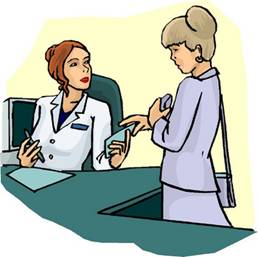 How Well Do You Know Medical Acronyms? P.T. ________________________________  
R.N. ________________________________ 
M.D. ________________________________            
E.M.T. ________________________________          
D.M.D. ________________________________         
P.A. _________________________________
O.T.  ________________________________
L.P.N ________________________________
D.V.M  ________________________________The study of or dealing with….1.Cancers2.The aging process3.Diseases and the changes they cause4.Heart diseases5.Pregnancy and childbirth6.Factors determining the frequency of health related conditions7.Children and their diseases8.Body’s resistance to infectious diseases9.Skin and its diseases10.Nervous system and its disorders11.Drugs and their uses in treatment of disease12.Muscular and skeletal system problems13.Poisonous substances14.X-rays and radioactive substances15.Blood and blood diseases16.Cells17.Hormones and hormone secreting glands18.Female reproductive systems19.Eye and eye diseases20.Care and treatment of the feet21.Ears, nose, and throat specialist22.Diseases and disorders relating to the kidneys23.Stomach and intestines and their diseases24.Urinary tract and organs of the urogenital system25.Specifically deals in drawing of the blood26.Mental health